Международный женский день		 (8 марта)Любимые женщины приходят к нам веснами, 
Они неожиданны, как дождь или снег. 
Любимые женщины приходят к нам звездами, 
Когда открываем мы одну среди всех.
«Любимые женщины»,
музыка С. С. Туликова, слова М. С. Пляцковского
8 марта — Международный женский день (International Women's Day) — всемирный день женщин, в который отмечаются достижения женщин в политической, экономической и социальной областях, празднуется прошлое, настоящее и будущее женщин планеты. Праздник отмечается Организацией Объединенных Наций, а в некоторых странах — России, Азербайджане,Армении, Беларуси, Украине — этот день является национальным праздником.										В 1910 году в Копенгагене состоялась 2-я Международная конференция работающих женщин (second International Conference of Working Women). Лидер женской группы социал-демократической партии Германии Клара Цеткин (Clara Zetkin) выдвинула идею празднования Международного женского дня. Она предложила, чтобы Женский день отмечался ежегодно в каждой стране в один и тот же день. Целью этого праздника Цеткин назвала борьбу женщин за свои права.				Интересно, что идея проведения Международного женского дня впервые возникла именно в начале 20 века, когда промышленно развитый мир переживал период экспансии и потрясений, демографического бума и зарождения радикальных идеологий. Хотя существует мнение, что первый в истории «марш пустых кастрюль» текстильщиц Нью-Йорка, прошедший 8 марта 1857 года, стал одной из предпосылок празднования Международного женского дня.В этот день женщины всех континентов, нередко разделенные национальными границами или этническими, языковыми, культурными, экономическими и политическими различиями, имеют возможность собраться вместе и вспомнить о традиции, которая олицетворяет собой, по крайней мере, девять десятилетий борьбы за равенство, справедливость, мир и развитие.						В Древней Греции Лисистрата ради прекращения войны организовала сексуальную забастовку против мужчин; во время Французской революции парижские женщины, выступавшие за «свободу, равенство и братство», организовали марш на Версаль, чтобы потребовать предоставления женщинам избирательного права.	Международный женский день — это праздник рядовых женщин, ставших творцами истории. Своими корнями он уходит в многовековую борьбу женщин за участие в жизни общества наравне с мужчинами.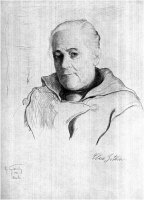 Клара Цеткин (Рисунок художника И. Бродского)